自ら調理又は栄養管理を行う事が困難な高齢者等が配食サービスを利用する際に必要な経費の一部を助成します。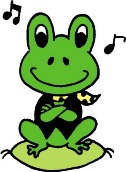 対象者：次の全てに該当する方 ①要支援・要介護認定を受けているまたは、基本チェックリストにより生活機能の低下がみられる方　　②一人暮らし、高齢者のみ世帯、高齢者及び障がい者のみ世帯の方　　③町民税非課税世帯に属する方で本人年金等収入が１２０万円以下の方内　容町で指定された｢指定配食事業者｣が実施する配食サービスを利用した場合、１食当たり２００円の助成をします。※一人あたり月１５回まで指定配食事業者①あじさいグループ（農事組合法人）・・・月火木金対応（昼食のみ）　　②はたらき（社会福祉法人ひつじ） ・・・月～土対応 （昼食・夕食）　　③株式会社サンクック             ・・・月～土対応 （夕食のみ）　　④まごころ弁当 遠州中央店        ・・・月～土対応 （昼食・夕食）　　⑤株式会社ミツワ商店　　　　　　 ・・・月～土対応 （昼食・夕食）三倉限定サービス利用の手順①　利用を希望する方は｢森町配食サービス利用助成申請書｣（様式１号）を福祉課へ提出　②　町から｢森町配食サービス利用助成決定通知書｣（様式２号）を受取　③　利用者は指定配食事業者へ依頼※配食事業者との契約の際、必ず｢森町配食サービス利用助成決定通知書｣を提示すること。　④　配食事業者から配食、請求　⑤　利用者は弁当１食につき２００円を引いた差額を配食事業者へ支払